Quiz 1CBS 817 – Fall 2020(1 point) In Cacatuidae psittacines infected with Psittacine Beak and Feather Disease (PBFD), which feather type is the first affected? PulviplumesRemigesRetricesFiloplumesSemiplumes(2 points) What subfamily of psittaciformes does the bird pictured below belong to? And, what is the role of this subfamily in the epidemiology of Psittacine Beak and Feather disease virus in wild birds? 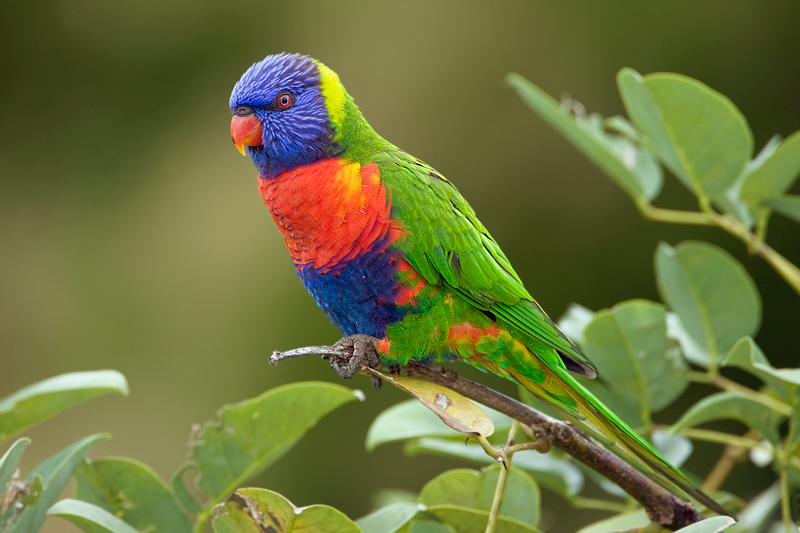 (3 points) List THREE main differences between of the heart and great vessels in a crocodilian vs a mammal. Continued on next page(1point) Callatrichine herpesvirus 3 usually causes asymptomatic infections but in common marmosets (Callithrix jacchus) it has been associated with:Sudden deathSeizuresDiarrheaDiabetesPneumonia